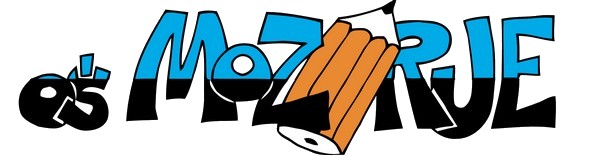 POŠ Šmihel                Šolsko leto: 2017/183. RAZRED*zelena koda pomeni, da je gradivo tiskano na ekološkem papirju, cena je ista3 veliki črtasti zvezki, 60-listni (SLJ, SPO, ANG)1 zvezek A4 karo, 1 x 1 cm (MAT)1 mali črtasti zvezek, (beležka)1 veliki lepopisni zvezek TAKO LAHKO, s črtami na obeh straneh (SLJ)flomastribarvicenalivno perolepilo (UHU TEKOČE in UHU V STIKU)šilček s posodicoradirkaotroške škarjesvinčniki HBšablona NOMA z liki (risalni blokvoščenkevodene barvicepaleta za mešanje barv, lončekčopiči: 3 ploščati različne širine in 2 okrogla, različno tankakolaž papir (A4, 20-listni)šolski copati z gumijastim podplatom2 vrečki iz blagašportna oblačila (kratke hlače, majica ali trenerka)manjši nahrbtnik za športne dneve in druge aktivnostišolska torba.UČBENIKIAvtor-jiEAN kodazaložbaLILI IN BINE 3beriloM. Kordigel Aberšek3867ROKUSKLETTLILI IN BINE 3učbenik za slovenščinoM. Kramarič et al.2761ROKUSKLETTLILI IN BINE 3učbenik za spoznavanje okoljaN. Grošelj et al.2778ROKUSKLETTDELOVNI ZVEZKI1. Samostojni delovni zvezek za matematiko v 3. razreduM. Rajšp,J. Žic5670ROKUSKLETTSamostojni delovnizvezek za okolje v 3. razreduN. Grošelj,M. Ribič5687ROKUSKLETTOSTALE POTREBŠČINE